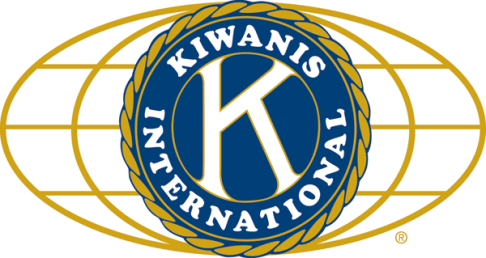 	LUNCH:  Cold cuts, potato salad, fruit salad, and cookies.SONG:  God Bless America, led by Bill C.		Invocation:  Al ANNOUNCEMENTS, EVENTS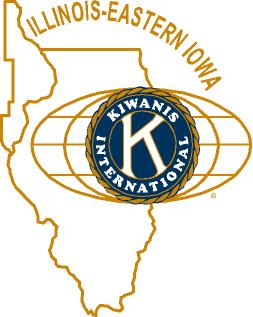 				    and OPPORTUNITITESNex Interclub is April 5,6:00 pm (Tri-county -> Sycamore) at Sorento’s.  Beanzie meeting: the next one is scheduled for Tuesday, March 22 at 6:30 pm at Rosita’s.Kiwanis International sent us a thank you for our $350 to Eliminate.MEALS ON WHEELS is coming!  April is our month (as usual). Amy was back, with sign-up sheet in hand, so be thinking about what dates you’d like to participate (see the bottom of page 2 to see what is available).  Prayer Breakfast will be 7 am, Tuesday May 3rd at Oak CrestPathway Cleanup will be Saturday April 23.  Details will be forthcoming.Toiletries- We’re collecting these for Safe Passage. (See below.)Sue – DUES ARE DUE!  (Same as the old dues).Joan is collecting box tops and Coke lids. Jennie will take your soup labels. AKtion Club is collecting aluminum cans and other recyclable materials.Archives:  If you find any old stuff related to Kiwanis, please give a copy to Norm!PROGRAM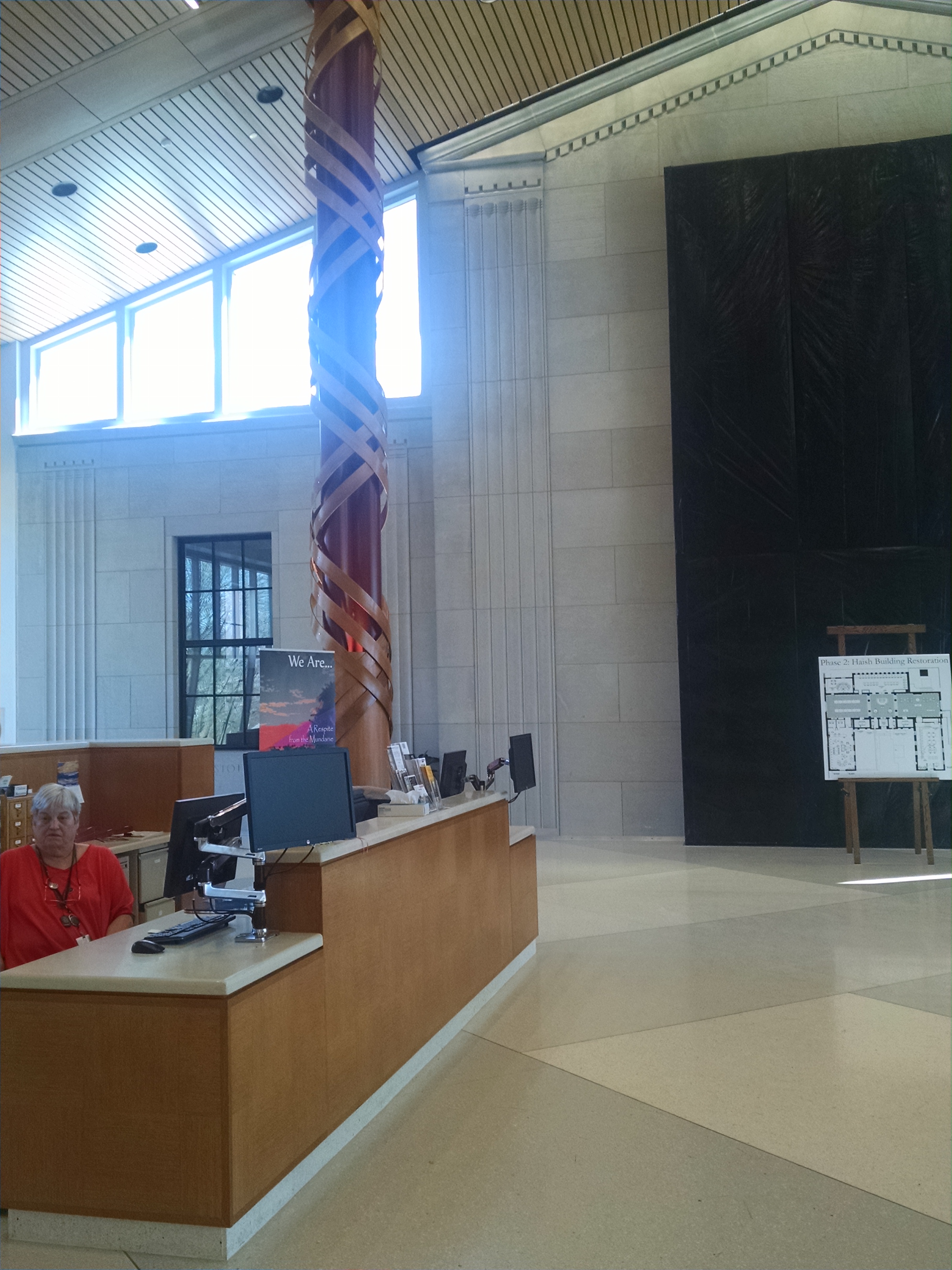 We met at the new DeKalb Library today (this caught the Lincoln Inn by surprise, but they caught up with us anyway).  After lunch, we divided into two groups for tours.  The new facility is very nice (if you weren’t with us, and haven’t had the chance yet to see it, you owe it to yourself to check it out).  The basement (where we had lunch is full of conference rooms and administrative offices.  They also have a fancy-schmancy automatic sorter for books and other materials coming down the return chute. They have automated check-out and check-in machines (and people to serve those functions for the local luddites). Upstairs is the children’s wing with kid-friendly bookshelves and seats, and arts and crafts room, and the Lego™ wall we donated. And a neat light sculpture to draw kids in.  Must go in.   Must go in.  Libraries have come a long way from card catalogs and cards in sleeves in the books and rubber stamps to check out books.  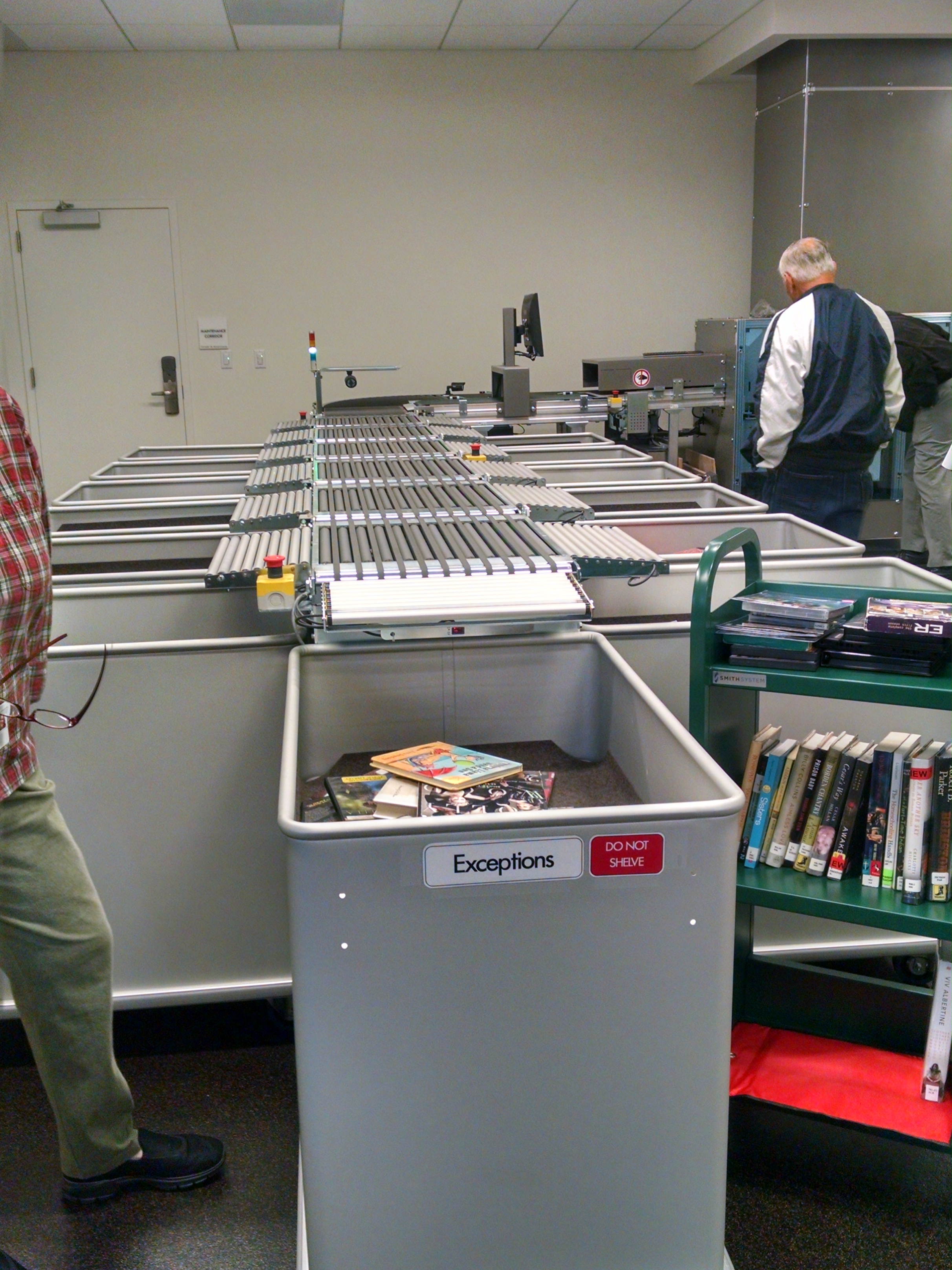 Heard around the Tables (and elsewhere):NIU’s hoops squad has done well this year.Quote for the Day“If you have a garden and a library, you have everything you need. 							-Marcus Tullius CiceroUPCOMING PROGRAMS: (Why not invite a guest? – that could also mean a prospective member!)	Mar 23	Cindy				Sycamore Natural History	Mar 30						Oaken Acres	Apr  6	Board Meeting			@ the Lincoln Inn	Apr 13	Peter Olsen			Birds	Apr20	Laurie Borowitz			Kish College 	Apr 27	Herb – Spiritual Aims		First United Methodist Church Today’s Attendance:				Meals on Wheels for April1	Max Heide and Amy Polzin4	5	Bill Cummings6	No Delivery – Kiwanis Meeting Day7	Tony Chulick and Amy Polzin8 1112	Mark Sawyer13 	No Delivery – Kiwanis Meeting Day14	15	18	Jack and Marcia Goodrich19 	Dean and Jane Quarnstrom20 	No Delivery – Kiwanis Meeting Day 2122	Dick Dowen and Toney Xidis25	2627 	No Delivery – Kiwanis Meeting Day2829See more of the newsletter on the following pages:YOUTH SERVICE BUREAU WISH LIST: 	TAG (Therapeutic Art-Making Group):		Permanent markers, canvases, paint brushes, glue, watercolors, drawing paper, tracing paper, oil pastels, 		colored pencils, markers….any and all art supplies could help. 	VolunTEEN:		Gardening gloves, small handheld shovels, cleaning supplies. Thank you so much again for the opportunity to share about the Youth Service Bureau, and thank you for your dedication to the community.		Diana L. Hulst, Executive Director of DeKalb County Youth Service BureauThe following are items we (Safe Passage) regularly need. If you are looking to donate please consider these items!1. Gas station & Wal-Mart gift cards2. Non-perishable food3. Linens for twin beds4. Towels & washcloths5. Diapers & Pull-ups (especially larger sizes)6. Baby wipes7. Paper towels, toilet paper, & tissues8. Sweatpants & sweatshirts9. Women’s underwear (bras and panties)10. Cleaning supplies (dish soap, spray cleaners, laundry detergent, etc.)11. Harder hair brushes12. Hair conditioner13. Olive Oils for hair (not cooking oil)14. Pantine shampoo/conditioner (Brown Bottle)15. Motions haircare products29Kish Kiwanians0K family: 1Guest: Misty0Speakers: 30TOTAL